Zaterdag & zondag vanaf 16:30 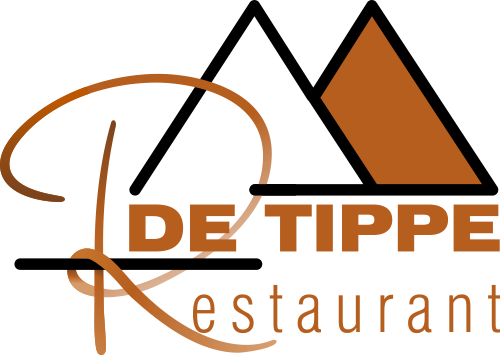  	 	 	 	  	 	 	 	 	Bel of app 0521 381737 	 Voorgerechten  Carpaccio met pijnboompitten, pesto en kaas 						7,00 Broodjes met smeersels  	 	 	 						6,00 Mosterdsoep     										4,50Tomatensoep      										4,50 Noodles met boontjes, kokos, chili, spekjes en gebakken uitjes (ook vegetarisch) 11,50Zalmfilet met tomaatjes, courgette spaghetti en citroenboter 	 	 	12,50Mixed grill: biefstuk, kip spare ribs & varkenshaas met rösti en knoflookjus 	 	13,75 Quiche met spinazie en ricotta 	 	 	 	 	 	 	 	12,00 Quiche met ham en prei  	 	 	 	 	 	 	 		12,00 Desserts Operataart   	 	 	 	 	 	 	 	 	 		4,00   Huisgemaakte appeltaart  	 	 	 	 	 	 	 	4,00 	Bijgerechten  	  Portie uienringen (20 stuks)  	 	 	 	 	 	 	 	5,00 Portie aardappelkroketjes (10 stuks) 	 	 	 	 	 	 	4,00 Extra grote rabarber 	 	 	 	 	 	 	 	 	7,50 Snacks en kindergerechten Snackbox met diverse warme bittergarnituur (30 stuks) 	 	    	           20,00 Frikandel, kaassoufflé, kroket of kipnuggets 	 	 	2,00Portie friet 				2,00Poffertjes				3,50Mini ribs				5,50Hoofdgerechten met friet en rabarber 	• 	Kibbeling  	 	 	 	 	 	 	 	 	 10,00 	• 	Spare ribs 	 	 	 	 	 	 	 	 	 12,50 	• 	Schnitzel met champignonroomsaus 	 	 	 	 	 11,00 	• 	Schnitzel met gebakken spek champignons en uien  	 	 12,00 	• 	Schweinehaxe 	 	 	 	 	 	 	 	 13,50 	• 	Runderburger met augurk, tomaat, cheddar, uienringen en BBQ-saus 12,50 	• 	Risotto met eekhoorntjesbrood (vegetarisch) 	 	 	11,00 	• 	Entrecôte met kruidenboter of champignonroomsaus 	 	 15,50 	• 	Kip shoarma met pitbroodje, kaas en knoflooksaus 	   	 	 13,50 	• 	Halve kip uit de oven  	 	 	 	 	 	 	 13,50 